О внесении изменений в постановлениеИсполнительного комитета Алексеевскогомуниципального района от 27.07.2018 № 216«О Перечне мест массового пребывания людей в Алексеевском муниципальном районе»В целях обеспечения общественной безопасности, защиты населения от террористических актов, охраны объектов с массовым пребыванием людей и в соответствии с постановлением Правительства Российской Федерации от 25.03.2015 № 272 «Об утверждении требований к антитеррористической защищенности мест массового пребывания людей и объектов (территорий), подлежащих обязательной охране войсками национальной гвардии Российской Федерации, и форм паспортов безопасности таких мест и объектов (территорий)», и на основании решения антитеррористической комиссии муниципального районапостановляю:1. Исключить из Перечня № 272  объектов с массовым пребыванием людей в Алексеевском муниципальном районе, утвержденного  постановлением Исполнительного комитета от 27.07.2018 № 216, Храм Вознесения Христова и Соборная мечеть.  	2. Контроль за исполнением настоящего постановления оставляю за собой.Руководитель Исполнительного комитета						       Н.К. КадыровИСПОЛНИТЕЛЬНЫЙ КОМИТЕТАЛЕКСЕЕВСКОГО МУНИЦИПАЛЬНОГО РАЙОНАРЕСПУБЛИКИ ТАТАРСТАН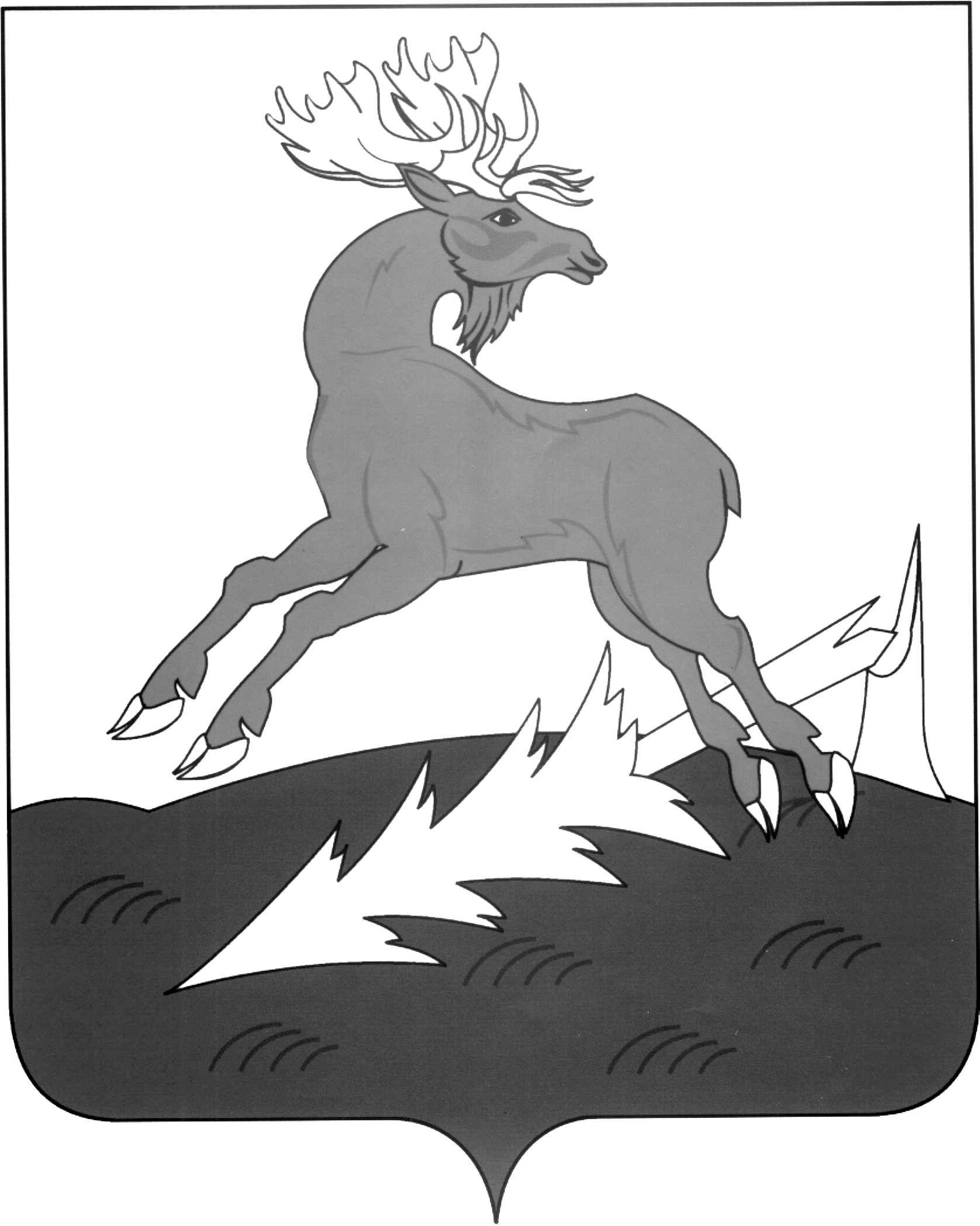 АЛЕКСЕЕВСКМУНИЦИПАЛЬ РАЙОНЫНЫҢ      БАШКАРМА КОМИТЕТЫТАТАРСТАН РЕСПУБЛИКАСЫ            ПОСТАНОВЛЕНИЕ                       13.05.2019п.г.т.Алексеевское                     КАРАР№  201